О закреплении муниципальных общеобразовательных организаций затерриториями Курманаевского районаВ соответствии  с Федеральным законом от 29.12.2012 № 273-ФЗ «Об образовании в  Российской Федерации», приказом Министерства образования и науки Российской Федерации от 22.01.2014 № 32 «Об утверждении Порядка приема граждан на обучение по образовательным программам начального общего, основного общего и среднего общего образования» и в целях упорядочения комплектования образовательных организаций обучающимися:1. Закрепить муниципальные общеобразовательные организации, подведомственные отделу образования Администрации Курманаевского района,  за территориями  Курманаевского района согласно приложению.         2. Признать постановление Администрации Курманаевского района от 15.06.2016 № 593-п «О закреплении муниципальных образовательных организаций за территориями Курманаевского района»  утратившим силу.3. Контроль за исполнением настоящего постановления возложить на заместителя главы администрации по социальным вопросам Гранкину О.Н., начальника отдела образования  Щеглову М.Е.4. Постановление вступает в силу после его официального опубликования в газете «Муниципальный вестник», но не ранее 01.02.2017 года, и подлежит размещению на официальном сайте муниципального образования Курманаевский район.Глава  муниципального образования                                               Ю.Д. КолядаРазослано: в дело, Правительству области, прокурору, Гранкиной О.Н.,  отделу образования, общеобразовательные организации – 9 Приложение к постановлению                                                                      администрации района                                                                                 от _________________№____Закрепление  общеобразовательных организаций  за территориями Курманаевского района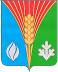 Муниципальное учреждениеАдминистрациямуниципального образованияКурманаевский районОренбургской областиПОСТАНОВЛЕНИЕ13.01.2017  № 17-п№Наименование образовательной организацииЗакрепление за  территорией1МАОУ «Лабазинская СОШ» с. Лабазыс. Суриковос. Савельевкас. Озёркис. Скворцовкас. Даниловка2МАОУ «Андреевская СОШ»с Андреевкас. Грачевкас. Гаршинос. Ферапонтовкас. Байгоровкас. Краснояровка3МАОУ «Курманаевская СОШ»с. Курманаевкас. Петровкас. Кутушис. Родионовкас. Егорьевка4МАОУ «Михайловская СОШ» с. Михайловкас. Кретовка5МАОУ «Ефимовская СОШ»           с. Ефимовкас. Васильевкас. Фёдоровка6МАОУ «Костинская СОШ» с. Костинос. Покровкас. Сергеевкас. Ивановкас. Шабаловкас. Лаврентьевка7МБОУ «Ромашкинская СОШ»с. Ромашкиноп. Междулесье8МБОУ «Волжская СОШ»п. Волжскийс. Бобровкас. Семёновка9МАОУ «Кандауровская ООШ» с. Кандауровка